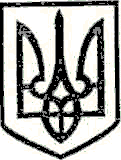 УКРАЇНАМАРКІВСЬКА РАЙОННА ДЕРЖАВНА АДМІНІСТРАЦІЯЛУГАНСЬКОЇ ОБЛАСТІР О З П О Р Я Д Ж Е Н Н Яголови районної державної адміністрації«11» червня 2018 р.                           Марківка                                              № 180Про затвердження технічної документації із землеустрою щодо встановлення (відновлення) меж земельної ділянки в натурі (на місцевості) пай № 2332-2333 (пасовища) у приватну власність гр. Г… на території Сичанської сільської радиКеруючись ст. ст. 14, 19, 119 Конституції України, ст. ст. 6, 13, 21, 35, 41 Закону України «Про місцеві державні адміністрації», ч. 1 ст. 10 та п. 34 ст. 26 Законом України «Про місцеве самоврядування України», Законом України «Про порядок виділення в натурі (на місцевості) земельних ділянок власникам земельних часток (паїв), Законом України «Про землеустрій», ст. ст. 25, 118, 126 Земельного кодексу України, розглянувши заяву гр. Г… (додається) про затвердження технічної документації із землеустрою щодо встановлення (відновлення) меж земельної ділянки в натурі (на місцевості) пай № 2332-2333 (пасовища), власниці сертифікату на право на земельну частку (пай) земель КСП «Марківське», для ведення товарного сільськогосподарського виробництва, розташованої за межами населеного пункту, на території, яка за даними державного земельного кадастру враховується в Сичанській сільській раді Марківського району Луганської області:1. Затвердити технічну документацію із землеустрою щодо встановлення (відновлення) меж земельної ділянки в натурі (на місцевості) пай № 2332-2333 (пасовища), у приватну власність гр. Г…, власниці сертифікату на право на земельну частку (пай) КСП «Марківське», для ведення товарного сільськогосподарського виробництва, розташованої за межами населеного пункту, на території, яка за даними державного земельного кадастру враховується в Сичанській сільській раді Марківського району Луганської області.2. Виділити в натурі (на місцевості) – земельні ділянки (пай) № 2332-2333, загальною площею , в тому числі: для ведення товарного сільськогосподарського виробництва – , кадастровий номер 4422588800:12:015:0071, гр. Г…, власниці земельної частки (пай) КСП «Марківське», для ведення товарного сільськогосподарського виробництва, розташованої за межами населеного пункту, на території, яка за даними державного земельного кадастру враховується в Сичанській сільській раді Марківського району Луганської області (згідно з додатком).		3. Довести до відома громадянки Г…. про необхідність державної реєстрації права власності на дану земельну ділянку.		4. Відділу у Марківському районі Головного управління Держгеокадастру у Луганській області внести зміни в земельно–кадастрову документацію.Голова районної державної адміністрації                                                           І. А. Дзюба  Додаток 								 до розпорядження голови 								 Марківської районної  державної адміністрації Луганської області від «11» червня 2018 р. № 180  Списоквласників сертифікатів на право на земельну частку (пай) земель КСП «Марківське», що отримують земельну частку (пай) в натурі (на місцевості) пасовища, розташованої за межами населеного пункту на території, яка за даними державними земельного кадастру враховується в Сичанській сільській радіКерівник апаратурайдержадміністрації                                                    К. М. Тищенко№ з/пПрізвище,ім’я по батьковіНомер та серія  сертифікатаПлоща угідь, гаПлоща угідь, гаВсього в цінах на 1995 року, гривень№ з/пПрізвище,ім’я по батьковіНомер та серія  сертифіката№ ділянкипасовищаВсього в цінах на 1995 року, гривень1Г…ЛГ № 0022438ЛГ № 0022437233323323,6839-ВСЬОГО--3,6839-